                                          20/11/2023            Comparsa cinematografica                                                            Duea film s.p.a – Piazza Cola Di Rienzo, 69, RomaCollaborazione giornaliera per un film intitolato “Orto americano”, regia di Pupi Avati             Dal 16/10/2023 al 20/10/2023            Comparsa cinematografica                                                                         Groenlandia Group s.r.l – Via Giovanni Battista Piatti 23, 00185, RomaCollaborazione settimanale per un film intitolato “Wilhelm Tell”, regia di Jack Hamm                   12/05/2023 e 25/08/2023            Comparsa cinematografica                                                            Indiana Production - Roma e MilanoCollaborazione giornaliera per serie TV “Il Gattopardo” diretta da Tom Shankland, Giuseppe Capotondi e Laura Lucchetti.21/03/2023, 20/04/2023, 27/04/2023 e           Comparsa cinematografica22/05/2023                                                The Apartment Pictures - RomaCollaborazione giornaliera per serie TV “M, il figlio del secolo” diretta da Joe Wright                    13/04/2022 – attualmente           Traduzione di videogiocoStudioWhy (profilo Patreon) – combinazione linguistica: inglese > italiano        29 – 31/10/2022 e 5 – 6/11/2022            Animatore (ruolo: morto vivente in casa degli orrori)MagicLand S.p.A - Valmontone (Roma)Autorizzo il trattamento dei miei dati personali presenti nel curriculum vitae ai sensi del Decreto Legislativo 30 giugno 2003, n. 196 e del GDPR (Regolamento UE 2016/679)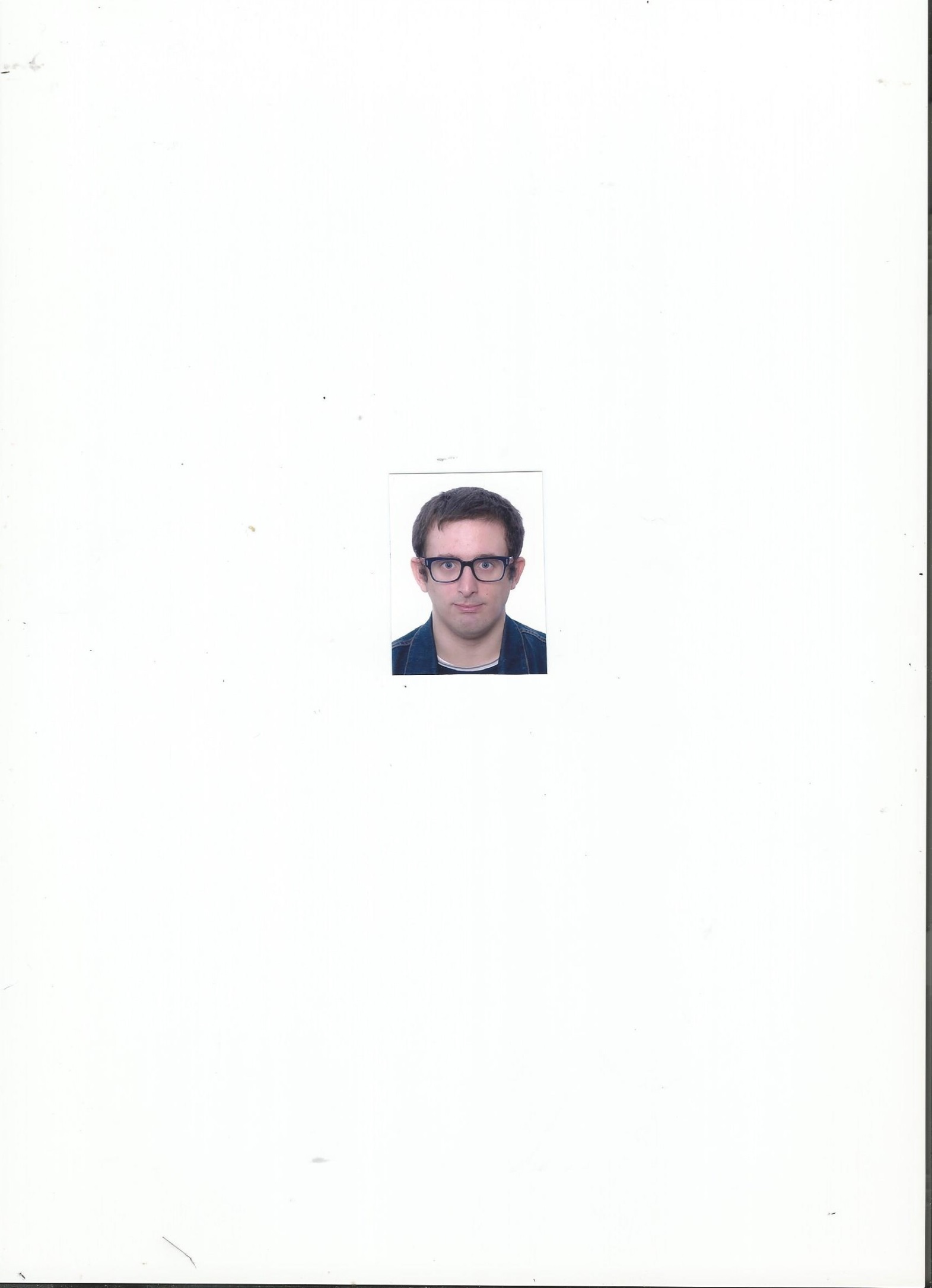 Dichiara AngeloResidenza: Via Giuseppe Di Vittorio, 36 - 00031, Artena (Rm)Domicilio: Via Calcarelli, 5 - 00031, Artena (Rm)Tel. 069517167 - Cell. 3473359384angelo.dichiara91@gmail.com13/09/1991Patente B (da dicembre 2020)Profilo Professionale(da inserire ad ogni candidatura)Esperienza lavorativa                     11/2/2019 – 14/01/2020Volontario Servizio Civile – Assistente di biblioteca Biblioteca di filosofia (Università La Sapienza) - RomaProgetto Voltapagina - Compilazione fondo librario, archiviazione, registrazione utenti in biblioteca e consegna libri, trascrizione testo in lingua francese                                           11/7/2014Comparsa cinematograficaPropaganda Italia s.r.l – Roma Collaborazione giornaliera per il film “La Macchinazione” di David Grieco.Istruzione e formazione3/07/2021 – 1/09/2021Corso di Alta Formazione presso la Scuola Superiore per Interpreti e Traduttori – Pescara. Voto: 25/30.                                                                                                                                                                                         18/01/2021 – 1/06/2021Master in traduzione settoriale per la Scuola Superiore per Interpreti e Traduttori di            Pescara. Voto: 106/110                                 A.A 2016 – 2018                                                     9/12/2015 – 25/02/2016                                A.A. 2012 – 2015                                A.A. 2006 - 2011Laurea magistrale in Scienze Linguistiche, Letterarie e della Traduzione alla facoltà di Lettere&Filofofia dell’Università La Sapienza (1/04/2019). Voto: 91/110    Corso di formazione per traduttori letterari (Herzog) laurea triennale in lingue e letterature moderne alla facoltà di lettere e filosofia dell’università di Tor Vergata (27/10/2015). Voto: 96/110   Diploma di Liceo linguistico - Istituto Parificato “Giovanni Falcone”, Colleferro (Roma)                         Capacità e competenze personaliLingueitaliano: MadrelinguaInglese: B1Francese: B1Spagnolo: B1Capacità e competenze relazionaliBUONA RELAZIONE CON TUTTI, RISPETTO DELLE REGOLE, BUONA COLLABORAZIONECapacità e competenze organizzative  Buone competenze organizzative e di pianificazione delle attività da svolgereCapacità e competenze tecnicheBuone competenze informatiche, Internet e posta elettronica, Pacchetto Office (Word, Excel, Power Point), programma di traduzione Trados studioCapacità e competenze artisticheOttime capacità musicali (suono il clarinetto dalla scuola media Giacomo Zanella di Valmontone e perciò faccio parte della Banda Musicale di Artena) e grafico-pittoricheAltre capacità e competenze                                                 Altro                             Certificazione DELF (livello B1 lingua francese) e PET (livello intermedio di lingua inglese)Membro del Gruppo Archeologico di Artena, per cui io sono a disposizione per coprire i turni di custodia del Museo Civico Archeologico “Roger Lambrechts” di Artena.Ho svolto attività di guida turistica per stranieri presso il Museo Civico Archeologico “Oreste Nardini” di Velletri come Tirocinio Didattico Curriculare durante il periodo in cui studiavo per la laurea triennale (dal 10/11/2014 al 16/12/2014)